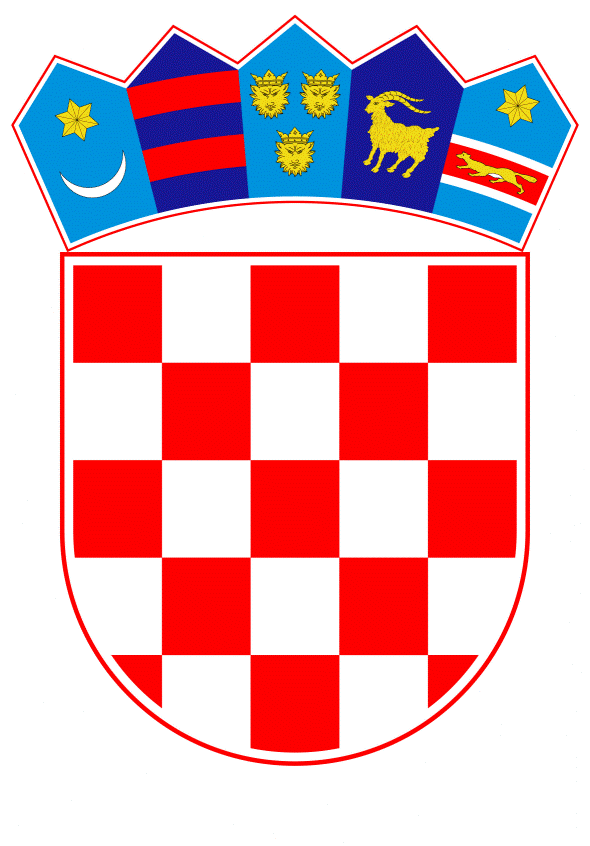 VLADA REPUBLIKE HRVATSKEZagreb, 7. ožujka 2022.______________________________________________________________________________________________________________________________________________________________________________________________________________________________Banski dvori | Trg Sv. Marka 2 | 10000 Zagreb | tel. 01 4569 222 | vlada.gov.hrNa temelju članaka 97. stavak 2. Zakona o trošarinama („Narodne novine“, broj 106/18, 121/19 i 144/21), Vlada Republike Hrvatske je na sjednici održanoj 07. ožujka 2022. godine donijelaUREDBUO IZMJENI UREDBE  O VISINI TROŠARINE NA ENERGENTE I ELEKTRIČNU ENERGIJU  Članak 1.U Uredbi o visini trošarine na energente i električnu energiju („Narodne novine“, broj 148/20) u članku 3. mijenjaju se visine trošarine u kunama za sljedeće predmete oporezivanja, tako da glase:Bezolovni motorni benzin   3.460,00 kn/1000 lDizelsko gorivo                    2.860,00 kn/1000 lČlanak 2.Visine trošarina iz članka 1. ove Uredbe određene su za razdoblje od 90 dana od dana stupanja na snagu ove Uredbe.Članak 3.Ova Uredba stupa na snagu prvoga dana od dana objave u Narodnim novinama.KLASA: URBROJ: Zagreb, 07. ožujka 2022. godine        	                                                                          	        Predsjednik     								    mr. sc. Andrej Plenković, v. r.    OBRAZLOŽENJEPravna osnova za donošenje predložene Uredbe o izmjeni visine trošarine na energente i električnu energiju propisana je člankom 97. stavak 2. Zakona o trošarinama („Narodne novine“, broj 106/18, 121/19 i 144/21), kojim se daje ovlaštenje Vladi Republike Hrvatske da Uredbom određuje visine trošarina na predmete oporezivanja iz članka 96. stavka 6. Zakona (energenti i električna energija). Oporezivanje energenata i električne energije na razini EU regulirano je Direktivom 2003/96/EZ od 27. listopada 2003. o restrukturiranju okvira Zajednice za oporezivanje energenata i električne energije (SL L 283, 31. 10. 2003., str. 51.). Navedenom Direktivom propisane su minimalne visine trošarina za pojedini energent i električnu energiju. Visina trošarine na energente i električnu energiju propisane su Uredbom o visini trošarine na energente i električnu energiju („Narodne novine“, broj 148/20).Predloženom izmjenom Uredbe o visini trošarine na energente i električnu energiju, radi sprečavanja negativnih utjecaja povećanja cijena energenata, predlaže se snižavanje visine trošarine za najprodavanije energente bezolovni motorni benzin i dizelsko gorivo, i to za 400,00 kuna na 1.000,00 litara bezolovnog motornog benzina te 200,00 kuna na 1.000,00 litara dizelskog goriva, odnosno 40 lipa po litri bezolovnog motornog benzina te 20 lipa po litri dizelskog goriva, čime su visine trošarina i nadalje usklađene s minimalno propisanima Direktivom 2003/96/EZ Valja naglasiti da se unatoč inflacijskim kretanjima, visine trošarina za dizelsko gorivo i bezolovni motorni benzin nije mijenjala od 2015. godine. Također je potrebno istaknuti da je od 1. siječnja 2019. godine uveden novi institut povrata dijela trošarine za dizelsko gorivo koje se koristi kao pogonsko gorivo u komercijalnom prijevozu robe i putnika kamionima odnosno autobusima te od 1. siječnja 2020. godine povrat dijela trošarine za dizelsko gorivo koje se koristi kao pogonsko gorivo u komercijalnom prijevozu robe i putnika željeznicom, kako bi se smanjili troškovi prijevoza i ojačala konkurentnost poduzetnika u tom sektoru. S naslova povrata trošarine u svrhu komercijalnog prijevoza u 2021. godini izvršen je povrat trošarine poduzetnicima u ukupnom iznosu od 162.521.591,70 kn.Isto tako je važno za naglasiti da se temeljem Zakona o cestama (NN 148/13) uplaćuje naknada po litri naplaćene trošarine na energente u iznosu od 0,20 kuna na račun Hrvatskih autocesta d.o.o. (HAC) te u iznosu od 0,80 kuna na račun Hrvatskih cesta d.o.o. (HC), dok se temeljem Zakona o željeznici uplaćuje naknada po litri naplaćene trošarine na energente i to u iznosu 0,20 kuna na račun HŽ Infrastrukture d.o.o. (HŽI).Zaključno, predlaže se stupanje na snagu ove Uredbe prvoga dana od dana stupnja na snagu s ograničenim rokom važenja do isteka roka od 90 dana od dana njezinog stupanja na snagu te se za vrijeme njezinog važenja očekuje smanjenje prihoda državnog proračuna od trošarine na energente u iznosu od 152.674.236,80 kuna.Predlagatelj:Ministarstvo financijaPredmet:Prijedlog uredbe o izmjeni Uredbe o visini trošarine na energente i električnu energiju 